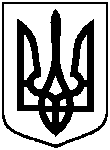 СУМСЬКА МІСЬКА ВІЙСЬКОВА АДМІНІСТРАЦІЯСУМСЬКОГО РАЙОНУ СУМСЬКОЇ ОБЛАСТІНАКАЗвід 29.12.2023						№ 210-СМР Розглянувши звернення громадянина, надані документи, відповідно до статей 12, 20, частини восьмої статті 186 Земельного кодексу України, статті 50 Закону України «Про землеустрій», враховуючи указ Президента України від 31.10.2023 № 720/2023 «Про утворення військової адміністрації» та керуючись статтею 15 Закону України «Про правовий режим воєнного стану»НАКАЗУЮ:Відмовити Плющик Едуарду Михайловичу (3059518776) у затвердженні проекту землеустрою щодо відведення земельної ділянки зі зміною її цільового призначення із земель житлової та громадської забудови «для будівництва і обслуговування житлового будинку, господарських будівель і споруд (присадибна ділянка), код виду цільового призначення-02.01»  на землі житлової та громадської  забудови «для будівництва індивідуальних гаражів, код виду цільового призначення-02.05» за адресою: м. Суми, вул. Британська (вул. Горького), 53/5, кадастровий номер 5910136600:17:013:0107, площею 0,0043 га у зв’язку з невідповідністю вимогам законів та прийнятих відповідно до них нормативно-правових актів, а саме:-згідно з Планом зонування території міста Суми, затвердженим рішенням сесії Сумської міської ради від 06 березня 2013 року № 2180-МР, земельна ділянка зазначена у зверненні заявника знаходиться в функціональній зоні Г-1, Г-2 (зони центру та ділові зони);- згідно Класифікатору видів функціонального призначення територій та їх співвідношення з видами цільового призначення земельних ділянок (додаток 60 до Порядку ведення Державного земельного кадастру в редакції постанови Кабінету Міністрів України від 28 липня 2021 року № 821) в межах території адміністративно управлінських закладів (10201.0) ділянки з видом цільового призначення 02.05 «для будівництва індивідуальних гаражів» серед переважних  (основних) та супутніх видів відсутні.Начальник Сумської міськоївійськової адміністрації					   Олексій ДРОЗДЕНКОВиконавець: Клименко ЮрійПро відмову Плющик Едуарду Михайловичу у затвердженні проекту землеустрою щодо відведення земельної ділянки зі зміною  її цільового призначення за адресою:                        м. Суми, вул. Британська                                 (вул. Горького), 53/5, площею                     0,0043 га